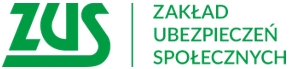 Informacja prasowaOlimpiada ZUS -  aż 21 szkół z Wielkopolski powalczy w półfinaleZnamy już zespoły zakwalifikowane do II etapu Olimpiady „Warto wiedzieć więcej o ubezpieczeniach społecznych”. W półfinale powalczy 21 zespołów z Wielkopolski.W Wielkopolsce do pierwszego etapu Olimpiady "Warto wiedzieć więcej o ubezpieczeniach społecznych" przystąpiło 1884 uczniów z 75 szkół ponadpodstawowych, którzy wcześniej uczestniczyli w projekcie edukacyjnym "Lekcje z ZUS". Pierwszy etap wyłonił trzyosobowe zespoły, które będą reprezentować szkoły w etapie wojewódzkim. W naszym województwie do drugiego etapu zakwalifikowanych zostało 21 szkół ponadpodstawowych. Są wśród nich szkoły z Leszna, Kępna, Kościana, Krotoszyna, Ostrowa Wielkopolskiego, Gostynia, Rawicza, a także z Poznania, Wągrowca, Kleczewa, Konina, Wrześni, Sompolna, Międzychodu, Swarzędza, Rogoźna, Śremu, Rokietnicy i Nowego Tomyśla.  Pełną listę półfinalistów można zobaczyć  https://www.zus.pl/baza-wiedzy/lekcje-z-zus/olimpiada/i-etap II etap Olimpiady odbędzie się 20 marca 2020 r. w Poznaniu.„Lekcje z ZUS” to projekt edukacyjny dla szkół ponadpodstawowych, zainicjowany przez Zakład Ubezpieczeń Społecznych w 2013 r. Podczas zajęć młodzież zapoznaje się z podstawami systemu ubezpieczeń społecznych. Więcej o projekcie „Lekcje z ZUS” oraz Olimpiadzie wiedzy znaleźć można na stronie www.zus.pl/edukacja. Zapraszamy także na fanpage Olimpiady na Facebooku, gdzie można znaleźć wiele ciekawostek dotyczących ubezpieczeń społecznych.Zespołom zakwalifikowanym do II etapu Olimpiady, serdecznie gratulujemy i trzymamy kciuki!Ewa Szymankiewiczkoordynator ds. komunikacji społecznej i edukacji ZUS Oddział w Ostrowie Wielkopolskim